Source: APG15-3/OUT-25PRELIMINARY VIEWS ON WRC-15 AGENDA ITEM 1.14Agenda Item 1.14:to consider the feasibility of achieving a continuous reference time-scale, whether by the modification of coordinated universal time (UTC) or some other method, and take appropriate action, in accordance with Resolution 653 (WRC-12)APT Preliminary Views:APT Members are generally supportive of the studies undertaken by ITU-R WP 7A on the feasibility of achieving a continuous reference time-scale.A continuous international reference time-scale is beneficial for most users, and an appropriate implementation of continuous international time-scale should be developed and agreed by relevant international organizations.A continuous international reference time-scale can be achieved by stopping the insertion of leap seconds in UTC.Suppression of leap seconds reduces the risk of operator error and increases the reliability of systems that depend upon time. The dissemination of two “standard” time-scales might bring significant risks of confusion. Considering its wide applications, the redefinition of UTC must be treated with caution.____________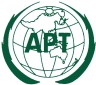 ASIA-PACIFIC TELECOMMUNITYThe APT Conference Preparatory  Group for WRC-15 The APT Conference Preparatory  Group for WRC-15 